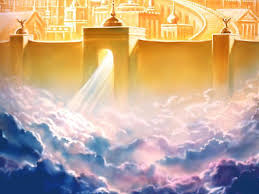 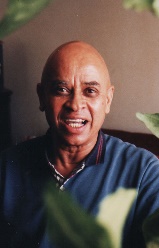 Eienskappe van spreker:										........................................................................................ 	....................................................................................................................................	Hoe lyk die hemel?........................................................................................................................................................................................................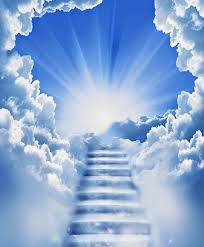 . Beeldspraak, Stylfigure, Woordkeuse en ander:Digter: Peter SnydersReëlTipeBewys uit gedigFunksie/Betekenis1Verwondering2Tipografie6Stylfiguur7Ironie7Paradoks8Beeldspraak10Tipografie11Suggestie14 & 17Ironie22Metafoor24Leesteken29Aansluiting by titel30Tipografie37Woordspeling38Parentese40metafoor